Publicado en Dubái, EAU el 18/07/2024 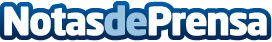 FXRK reafirma su compromiso a largo plazo anunciando su Loyalty ProgramEn un movimiento que refuerza la visión a largo plazo de la firma de trading propietario, FXRK ha anunciado su nuevo Loyalty Program. Este programa, pionero en su tipo y en la industria, fortalece las múltiples iniciativas ya emprendidas para consolidar su posición en el mercado como la firma, sinónimo de robustez y perdurabilidadDatos de contacto:Linda M.Head of Press at FXRK683789590Nota de prensa publicada en: https://www.notasdeprensa.es/fxrk-reafirma-su-compromiso-a-largo-plazo Categorias: Finanzas Emprendedores Criptomonedas-Blockchain Bolsa Otras Industrias Innovación Tecnológica http://www.notasdeprensa.es